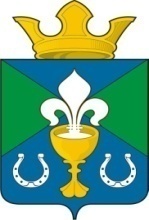 РОССИЙСКАЯ ФЕДЕРАЦИЯСВЕРДЛОВСКАЯ ОБЛАСТЬГЛАВА МУНИЦИПАЛЬНОГО ОБРАЗОВАНИЯ ОБУХОВСКОЕ СЕЛЬСКОЕ ПОСЕЛЕНИЕ П О С Т А Н О В Л Е Н И Е От 22.12.2017г.                                № 320                            с. ОбуховскоеОб утверждении состава муниципальной инвентаризационной комиссии и порядка проведения инвентаризации дворовых территорий, общественных территорий, уровня благоустройства индивидуальных жилых домов и земельных участков, предоставленных для их размещения на территории МО «Обуховское сельское поселение»В соответствии с постановлением Правительства Российской Федерации от 10.02.2017 №169 «Об утверждении Правил предоставления и распределения субсидий из федерального бюджет бюджетам субъектов Российской Федерации на поддержку государственных программ субъектов Российской Федерации и муниципальных программ формирования современной городской среды», методическими рекомендациями  по подготовке государственных программ субъектов Российской Федерации и муниципальных программ формирования современной городской среды в рамках реализации приоритетного проекта «Формирование комфортной городской среды на 2018-2020 годы, утвержденными  приказом Министерства строительства и жилищно-коммунального хозяйства Российской Федерации от 06.04.2017 № 691/пр, Федеральным законом от 06 октября 2003 года №131-ФЗ «Об общих принципах организации местного самоуправления в Российской Федерации», руководствуясь Уставом муниципального образования «Обуховское сельское поселение»ПОСТАНОВЛЯЮ:1. Утвердить состав муниципальной инвентаризационной комиссии и порядок инвентаризации дворовых территорий, общественных территорий, уровня благоустройства индивидуальных жилых домов и земельных участков, предоставленных для их размещения на территории муниципального образования «Обуховское сельское поселение» (Приложение 1, Приложение 2);2. Настоящее постановление главы муниципального образования «Обуховское сельское поселение» разместить на официальном сайте администрации муниципального образования «Обуховское сельское поселение» и в сети Интернет по адресу: www.обуховское.рф.3.  Контроль за исполнением настоящего Постановления возложить на заместителя Главы администрации муниципального образования «Обуховское сельское поселение» А.П. Чистякова.Глава муниципального образования«Обуховское сельское поселение»                                          В.И. ВерхорубовПриложение 1УТВЕРЖДЕНПостановлением ГлавыМуниципального образования «Обуховское сельское поселение»от 22 декабря 2017 г. № 320СОСТАВмуниципальной инвентаризационной комиссии по проведению инвентаризации дворовых территорий, общественных территорий, уровня благоустройства индивидуальных жилых домов и земельных участков, предоставленных для их размещения на территории муниципального образования «Обуховское сельское поселение»Приложение 2УТВЕРЖДЕНПостановлением ГлавыМуниципального образования «Обуховское сельское поселение»от 22 декабря 2017 г. № 320ПОРЯДОК
проведения инвентаризации дворовых территорий, 
общественных территорий, уровня благоустройства индивидуальных 
жилых домов и земельных участков, предоставленных для их размещения, расположенных на территории муниципального образования «Обуховское сельское поселение»  Глава 1. Общие положенияПорядок проведения инвентаризации дворовых территорий, общественных территорий, уровня благоустройства индивидуальных жилых домов и земельных участков, предоставленных для их размещения, расположенных на территории муниципального образования «Обуховское сельское поселение» (далее – Порядок) устанавливает процедуру организации и проведения инвентаризации дворовых территорий, общественных территорий, уровня благоустройства индивидуальных жилых домов и земельных участков, предоставленных для их размещения, в муниципальном образовании «Обуховское сельское поселение», расположенного на территории Свердловской области, с численностью населения свыше 1000 человек (далее – муниципальное образование). Целью проведения инвентаризации является определение перечня дворовых территорий, общественных территорий, уровня благоустройства индивидуальных жилых домов и земельных участков, предоставленных для их размещения, расположенных на территории  муниципального образования «Обуховское сельское поселение», оценки и анализа текущего (технического) состояния, выявление территорий, нуждающихся в благоустройстве, для включения в муниципальную программу на 2018–2022 годы в сфере благоустройства территорий муниципального образования «Обуховское сельское поселение».В целях реализации Порядка используются следующие понятия: инвентаризация – выявление, учет, картографирование, определение 
и оценка текущего (качественного и количественного) состояния дворовых территорий, общественных территорий, уровня благоустройства индивидуальных жилых домов и земельных участков, предоставленных для их размещения, расположенных на территории муниципального образования «Обуховское сельское поселение», а также потребности в работах по благоустройству указанных территорий; дворовая территория – совокупность территорий, прилегающих к многоквартирным домам, с расположенными на них объектами, предназначенными для обслуживания и эксплуатации таких домов, и элементами благоустройства этих территорий, в том числе парковками (парковочными местами), тротуарами и автомобильными дорогами, включая автомобильные дороги, образующие проезды к территориям, прилегающим к многоквартирным домам (далее – дворовая территория);общественная территории – территория муниципального образования соответствующего функционального назначения, постоянно доступная для общего пользования (площадь, набережная, пешеходная зона, сквер, парк и иная территория муниципального образования), используемая населением муниципального образования бесплатно в различных целях (для общения, отдыха, занятия спортом, иное) (далее – общественная территория); благоустройство – комплекс мероприятий, направленных на обеспечение безопасных, комфортных условий проживания граждан, поддержания и улучшения санитарного и эстетического состояния дворовых территорий, общественных территорий, уровня благоустройства индивидуальных жилых домов и земельных участков, предоставленных для их размещения, расположенных на территории муниципального образования «Обуховское сельское поселение» (включая создание, приобретение, установку, устройство, реконструкцию, модернизацию, ремонт территорий или отдельных объектов и элементов на них расположенных); паспорт благоустройства – итоговый документ установленной формы, содержащий инвентаризационные данные о территории и расположенных на ней элементах, оценку текущего состояния и определение работ по благоустройству. При проведении инвентаризации рекомендуется провести осмотр действующих и заброшенных пешеходных маршрутов, провести инвентаризацию бесхозяйных объектов.Инвентаризация дворовых территорий, общественных территорий, уровня благоустройства индивидуальных жилых домов и земельных участков, предоставленных для их размещения, расположенных на территории муниципального образования «Обуховское сельское поселение», осуществляется не реже одного раза в три года.Инвентаризация дворовых территорий, общественных территорий, уровня благоустройства индивидуальных жилых домов и земельных участков, предоставленных для их размещения, расположенных на территории муниципального образования «Обуховское сельское поселение», осуществляется администрацией муниципального образования при участии следующих представителей:дворовых территорий – при участии собственников помещений в многоквартирных домах и представителей, ответственных за управление и содержание общего имущества многоквартирных домов с учетом выбранного способа управления многоквартирных домов;общественных территорий – при участии представителей отделов (комитетов) архитектуры, жилищно-коммунального хозяйства, культуры, по управлению муниципальным имуществом, представителей общественности и представителей депутатского корпуса;индивидуальных жилых домов и земельных участков, предоставленных для их размещения, расположенных на территории муниципального образования «Обуховское сельское поселение», – при участии собственника (представителя собственника).Глава 2. Муниципальная инвентаризационная комиссияДля проведения инвентаризации создана муниципальная инвентаризационная комиссия (далее – Комиссия). Состав, полномочия Комиссии, порядок ее формирования и деятельности определены Постановлением главы муниципального образования «Обуховское сельское поселение». Комиссия сельского поселения  с численностью населения от 1000 до 5000 человек формируется исходя  из условий и возможностей муниципального образования, расположенного на территории Свердловской области, при этом минимальный численный состав Комиссии в данных поселениях не должен быть менее трех человек, два из которых – представители органов местного самоуправления. Финансовое, материально-техническое и организационное обеспечение деятельности Комиссии осуществляется за счет средств местного бюджета в порядке, установленном решением органа местного самоуправления муниципального образования. Инвентаризация проводится в соответствии с графиком проведения инвентаризации, утвержденным решением органа местного самоуправления муниципального образования и устанавливающим срок завершения обследования в 2018 году всех подлежащих инвентаризации территорий.В графике указывается дата, время и место проведения инвентаризации.Не позднее пяти рабочих дней с момента утверждения график проведения инвентаризации размещается на официальном сайте муниципального образования в информационно-телекоммуникационной сети «Интернет», в местных средствах массовой информации и доводится до управляющих организаций, товариществ собственников жилья, жилищных кооперативов или иных специализированных потребительских кооперативов, осуществляющих управление многоквартирными домами на территории муниципального образования.В своей деятельности Комиссия руководствуется Конституцией Российской Федерации, федеральными конституционными законами, федеральными законами, указами и распоряжениями Президента Российской Федерации, постановлениями и распоряжениями Правительства Российской Федерации, нормативными правовыми актами Свердловской области, нормативными правовыми актами органов местного самоуправления, а также Порядком.Глава 3. Порядок проведения инвентаризации Инвентаризация проводится путем натурального обследования территории и расположенных на ней элементов. При проведении инвентаризации дворовых территорий, общественных территорий, уровня благоустройства индивидуальных жилых домов и земельных участков, предоставленных для их размещения, расположенных на территории муниципального образования «Обуховское сельское поселение» (далее – объекты инвентаризации), осуществляется:определение границ дворовой и общественной территории 
(при определении границ территории целесообразно учитывать границы сформированных земельных участков, стоящих на кадастровом учете, а также границы участков, предусмотренных проектами межевания территории; 
не допускается пересечение границ с другими территориями или установление границ, приводящее к образованию бесхозяйственных объектов);выявление фактического наличия объектов инвентаризации, их характеристик;формирование единой базы данных об установленном оборудовании на объектах инвентаризации;определение технического состояния объектов инвентаризации и возможности их эксплуатации;проведение визуального и функционального осмотра оборудования (элементов), расположенного на объектах инвентаризации с целью оценки рабочего состояния, степени изношенности (необходимо описать все элементы (оборудование) благоустройства);отражение наличия технической и организационной документации по соблюдению правил эксплуатации оборудования (паспорта, инструкции, журналы осмотров);приведение учетных данных в соответствие с фактическими параметрами объектов инвентаризации;выявление собственников (владельцев) объектов инвентаризации и пользователей;выявление владельцев земельных участков, на которых расположены объекты инвентаризации (за исключением дворовой территории).Инвентаризация дворовой территории проводится в отношении многоквартирного дома, расположенного на территории муниципального образования, при условии, что дом не включен в государственные и (или) муниципальные программы, предусматривающие мероприятия по переселению граждан и сносу многоквартирного дома.Глава 4. Порядок оформления результатов инвентаризации По результатам инвентаризации дворовых территорий, общественных территорий, уровня благоустройства индивидуальных жилых домов и земельных участков, предоставленных для их размещения, расположенных на территории муниципального образования «Обуховское сельское поселение», оформляется паспорт благоустройства на каждый объект инвентаризации, по форме согласно приложению к Порядку.В части дворовой территории допускается оформление паспорта благоустройства на группу многоквартирных домов, имеющих общую придомовую территорию.В паспорте благоустройства отображается следующая информация:о собственниках земельных участков, образующих общественную территорию;о собственниках земельных участков, находящихся в границах дворовой территории (в случае если земельный участок относится к общему имуществу собственников помещений в многоквартирных домах, рекомендуется указать 
об этом, не перечисляя собственника каждой квартиры, расположенной в таком многоквартирном доме);границы и общая площадь (в квадратных метрах) земельных участков, формирующих территорию объекта инвентаризации;ситуационный план;перечень адресов многоквартирных домов, образующих дворовую территорию; вид общественной территории (площадь, набережная, парк, сквер, иное);перечень нежилых объектов капитального строительства, сооружений, расположенных в границах дворовой территории;площадь зданий, строений, сооружений, расположенных в границах территории;имеющееся в наличии и планируемое к размещению оборудование (элементы) благоустройства и его характеристики (текстовые комментарии);сведения о текущем состоянии (в том числе общий уровень 
благоустройства – состояние дорожного покрытия, освещенность территории, наличие и состояние малых архитектурных форм и иное);сведения о планируемых мероприятиях по благоустройству территорий;нанесение объектов благоустройства на карту (паспорт рекомендуется сопровождать картографическими материалами).Составление и регистрация паспортов благоустройства осуществляется секретарем Комиссии. Новый паспорт дворовой территории разрабатывается в случае образования новой дворовой территории, разделения существующей дворовой территории на несколько дворовых территорий, объединения нескольких дворовых территорий, а также в случае отсутствия утвержденного паспорта на дворовую территорию. Во всех остальных случаях проводится актуализация существующего паспорта. Актуализация паспорта дворовой территории проводится в случае изменения данных о дворовой территории и расположенных на ней объектах и элементах, указанных в паспорте.Глава 5. Мероприятия, проводимые по результатам инвентаризации По результатам инвентаризации проводятся следующие мероприятия:формируется адресный перечень всех дворовых территорий, нуждающихся в благоустройстве (с учетом их физического состояния) и подлежащих благоустройству исходя из минимального перечня работ по благоустройству в рамках муниципальной программы на 2018–2022 годы;формируется адресный перечень всех общественных территорий, нуждающихся в благоустройстве (с учетом их физического состояния) 
и подлежащих благоустройству в рамках муниципальной программы 
на 2018–2022 годы;формируется адресный перечень индивидуальных жилых домов и земельных участков, предоставленных для их размещения, расположенных на территории муниципального образования «Обуховское сельское поселение», с заключением по результатам инвентаризации соглашений с собственниками (пользователями) указанных домов (собственниками (землепользователями) земельных участков) об их благоустройстве не позднее 2022 года в соответствии с требованиями правил благоустройства, утвержденных в муниципальном образовании;формируются соглашения для заключения с собственниками (пользователями) индивидуальных жилых домов и земельных участков, предоставленных для их размещения, об их благоустройстве не позднее 2022 года в соответствии с требованиями правил благоустройства, утвержденных в муниципальном образовании. Определение конкретных зон, территорий, объектов для проведения работ по благоустройству, очередность реализации проектов, объемы и источники финансирования рекомендуется устанавливать (утверждать) в муниципальной программе по благоустройству территории.Глава 6. Передача результатов инвентаризации в государственную информационную систему жилищно-коммунального хозяйстваРезультаты инвентаризации заносятся в государственную информационную систему жилищно-коммунального хозяйства. Ввод данных возможен: ручной и автоматизированный.Ручной ввод данных – может быть использован графический интерфейс в модуле «Формирование современной городской среды» государственной информационной системы жилищно-коммунального хозяйства, доступный пользователю с функцией «Орган местного самоуправления, уполномоченный на ведение программы «Формирование современной городской среды».Автоматизированный ввод данных – может быть использован программный интерфейс приложения (REST, API). Для передачи структурированных данных используется формат JSON, для передачи изображений – формат JPEG.Приложение к Порядку проведения инвентаризации дворовых территорий, общественных территорий, уровня благоустройства индивидуальных жилых домов и земельных участков, предоставленных для их размещения, расположенных на территории МО «Обуховское сельское поселение»ФормаПаспорт (инвентарный)благоустройства дворовой территории Номер паспорта ________________________________________________________Дата оформления паспорта _______________________________________________ Адрес многоквартирного дома (МКД) ___________________________________________________________________________________________________________Собственник (правообладатель) земельного участка _______________________________________________________________________________________________Управляющая (обслуживающая, ТСЖ, ЖК, СПК, ЖСК, иная) организация МКД ______________________________________________________________________(наименование, юридический адрес, телефон)Кадастровый номер земельного участка ____________________________________Административно-территориальная принадлежность _______________________________________________________________________________________________(городской округ, городское, сельское поселение Свердловской области)Сведения о МКД и дворовой территорииСхема дворовой территории Экспликация к схемеЗдания, сооружения (нежилое капитальное)Здания, сооружения (нежилое некапитальное)Плоскостные сооруженияПлоскостные сооружения (хозяйственного назначения)Дорожно-тропиночная сетьМалые архитектурные формы (оснащение детских (игровых, спортивных) площадок)5.1. Малые архитектурные формы (элементы городской мебели)ОзеленениеОзеленение (элементы озеленения)ОсвещениеПотребность в благоустройстве дворовой территорииМинимальный перечень видов работ по благоустройству дворовых территорийДополнительный перечень работ по благоустройству дворовых территорийФормаПаспорт (инвентарный)благоустройства общественной территории Номер паспорта ________________________________________________________Дата оформления паспорта _______________________________________________Вид общественной территории * __________________________________________Адрес объекта _______________________________________________________________________________________________________________________________Кадастровый номер земельного участка ____________________________________Собственник (правообладатель) земельного участка _______________________________________________________________________________________________Административно-территориальная принадлежность _______________________________________________________________________________________________(городской округ, городское, сельское поселение Свердловской области)* Парк, сквер, площадь, набережная, иное.Сведения об общественной территорииСхема общественной территорииЭкспликация к схемеЗдания, сооружения (нежилое капитальное)Здания, сооружения (нежилое некапитальное)Плоскостные сооруженияПлоскостные сооружения (хозяйственного назначения)Дорожно-тропиночная сетьМалые архитектурные формы (оснащение детских (игровых, спортивных) площадок)5.1. Малые архитектурные формы (элементы городской мебели)ОзеленениеОзеленение (элементы озеленения)ОсвещениеИное (элементы благоустройства)Потребность в благоустройстве дворовой территорииМинимальный перечень видов работ по благоустройству дворовых территорийДополнительный перечень работ по благоустройству дворовых территорийФормаПаспорт (инвентарный)благоустройства индивидуальных жилых домов и земельных участков, предоставленных для их размещения, расположенных на территории муниципального образования «Обуховское сельское поселение»Номер паспорта ________________________________________________________Дата оформления паспорта _______________________________________________ Адрес жилого дома ___________________________________________________________________________________________________________________________Тип жилого дома (ИЖС, блокированный)___________________________________Собственник (правообладатель) земельного участка _______________________________________________________________________________________________Кадастровый номер земельного участка ____________________________________Административно-территориальная принадлежность _______________________________________________________________________________________________(городской округ, городское, сельское поселение Свердловской области)Сведения о жилом доме и территории:Схема территорииПотребность в благоустройстве территорииМинимальный перечень видов работ по благоустройству территорииДополнительный перечень работ по благоустройству территории№п/пФ.И.О.ДолжностьПредседатель комиссии1.Чистяков Александр ПетровичЗаместитель главы администрации МО «Обуховское сельское поселение»Члены комиссии:2.Клементьева Марина ВалерьенаСпециалист 1 категории администрации муниципального образования «Обуховское сельское поселение»3.Меньшикова Ольга ВладимировнаСпециалист 1 категории администрации муниципального образования «Обуховское сельское поселение»4.Галяева Полина ВитальевнаСпециалист 1 категории администрации муниципального образования «Обуховское сельское поселение»Секретарь комиссии5.Овчинникова Светлана МихайловнаСпециалист 1 категории администрации муниципального образования «Обуховское сельское поселение»№ п/пАдреса МКДГод постройкиГод ввода в эксплуатациюЭтажность МКДКоличество подъездов 
в МКДКоличество жилых помещений (квартир)Количество проживающих
 в МКД граждан, человекКоличество и наименование юридических фирм,
 зарегистрированных 
в МКДГраницы земельного участка, формирующего дворовую территориюОбщая площадь дворовой территории, кв. мПлощадь застройки МКД,
 кв. мТекущее состояние МКД (отличное, среднее, требует ремонта) Виды ремонтных  работ 
(в случае если требует ремонта) Текущее состояние дворовой территории (отличное, среднее, требует ремонта) Уровень благоустройства дворовой территории, %12n..Экспликация:Условные обозначения:№ п/пНаименованиеПлощадь застройки, кв. мТекущее состояние (отличное, среднее, требует ремонта) Виды ремонтных  работ 
(в случае если требует ремонта) Уровень благоустройства, %№ п/пНаименованиеПлощадь застройки, кв. мТекущее состояние (отличное, среднее, требует ремонта) Виды ремонтных  работ 
(в случае если требует ремонта) Уровень благоустройства, %1Гараж2Офисное здание3Магазин4Трансформаторная подстанция5Хозяйственная постройка6Туалет7Учреждение культуры, образования, здравоохранения8Тепловой пункт9Незавершенный (строительством) объект10Заброшенный объект11Иное№ п/пНаименованиеПлощадь застройки, кв. мТекущее состояние (отличное, среднее, требует ремонта) Виды ремонтных  работ 
(в случае если требует ремонта) Уровень благоустройства, %№ п/пНаименованиеПлощадь застройки, кв. мТекущее состояние (отличное, среднее, требует ремонта) Виды ремонтных  работ 
(в случае если требует ремонта) Уровень благоустройства, %1Гараж2Торговый павильон3Трансформаторная подстанция4Хозяйственный объект5Навес для автотранспорта6Иное№ п/пНаименованиеКоличество, единицПлощадь, кв. мВид покрытия (грунт, газон, полимерное, плиточное, бетон, асфальт, иное)Вид и перечень элементов (оборудования)Текущее состояние (отличное, требует обслуживания, требует ремонта, незначительные повреждения) Детские, спортивные площадки, площадки для отдыхаДетские, спортивные площадки, площадки для отдыхаОсвещение площадок (зоны) (специальное освещение, только за счет общедомовых фонарей, отсутствует)Наличие огражденияЭлементы благоустройства территорий по приспособлению для маломобильных групп населения Уровень благоустройства, %№ п/пНаименованиеКоличество, единицПлощадь, кв. мВид покрытия (грунт, газон, полимерное, плиточное, бетон, асфальт, иное)Вид и перечень элементов (оборудования)Текущее состояние (отличное, требует обслуживания, требует ремонта, незначительные повреждения) Возрастная группа 
(детская от 3 до 6 лет, подростковая от 7 до 16 лет, универсальная)
Вид спорта (футбол, теннис, волейбол, хоккей, баскетбол, иное) Освещение площадок (зоны) (специальное освещение, только за счет общедомовых фонарей, отсутствует)Наличие огражденияЭлементы благоустройства территорий по приспособлению для маломобильных групп населения Уровень благоустройства, %1Детская площадка2Спортивная площадка3Площадка для отдыха4Площадка выгула домашних животных5Иные сооружения№ п/пНаименованиеПлощадь, кв. мВид покрытия (грунт, газон, полимерное, плиточное, бетон, асфальт, иное)Наличие места для крупногабаритных отходовВид и перечень элементов (оборудования)Текущее состояние (отличное, требует обслуживания, требует ремонта (замены), незначительные повреждения) Накопитель твердых коммунальных отходовНакопитель твердых коммунальных отходовНакопитель твердых коммунальных отходовНакопитель твердых коммунальных отходовОсвещение площадок (зоны) (специальное освещение, только за счет общедомовых фонарей, отсутствует)Наличие огражденияУровень благоустройства, %№ п/пНаименованиеПлощадь, кв. мВид покрытия (грунт, газон, полимерное, плиточное, бетон, асфальт, иное)Наличие места для крупногабаритных отходовВид и перечень элементов (оборудования)Текущее состояние (отличное, требует обслуживания, требует ремонта (замены), незначительные повреждения) Количество, единицТип (контейнер, бункер, урна)Материал (металл, пластик, бетон, иное)Вместимость, куб. мОсвещение площадок (зоны) (специальное освещение, только за счет общедомовых фонарей, отсутствует)Наличие огражденияУровень благоустройства, %1Контейнерная площадка2Накопитель твердых коммунальных отходов3Иные № п/пНаименованиеПлощадь, кв. мРазмеры 
(длина, ширина), мВид покрытия (грунт, газон, полимерное, плиточное, бетон, асфальт, иное)Вид и перечень элементов (оборудования)Текущее состояние (отличное, требует обслуживания, требует ремонта, незначительные повреждения) Авто- и велопарковкиАвто- и велопарковкиАвто- и велопарковкиНаличие обозначения (разметка и знак, только разметка, только знак, отсутствует) Перепад высот Уровень благоустройства, %№ п/пНаименованиеПлощадь, кв. мРазмеры 
(длина, ширина), мВид покрытия (грунт, газон, полимерное, плиточное, бетон, асфальт, иное)Вид и перечень элементов (оборудования)Текущее состояние (отличное, требует обслуживания, требует ремонта, незначительные повреждения) Количество парковочных мест, единицКоличество выделенных парковочных мест для инвалидов, единицГабариты места парковки (ширина), мНаличие обозначения (разметка и знак, только разметка, только знак, отсутствует) Перепад высот Уровень благоустройства, %1Проезды2Тротуары3Автопарковки 4Велопарковки5Пешеходные дорожки6Лестницы7Отмостки8Специальные дорожки (велодорожка, иное)9Пандусы, съезды  для маломобильных групп населения10Иные варианты сети№ п/пНаименование оборудованияКоличество, единицМатериал опор (металл, пластик, дерево, иное)Материал сидения (металл, пластик, дерево, иное)Тип подвеса (веревочный подвес, цепной подвес, жесткий подвес, иное)Текущее состояние (отличное, требует обслуживания, требует ремонта (замены), незначительные повреждения) Состояние покрытия (окрашено, требуется окраска, окраска не требуется) Элементы для маломобильных групп населения Уровень благоустройства, %1Детская площадка1.1Песочница1.2Карусель1.3Качели1.4Горка1.5Качалка1.6Домик1.7Балансир1.8Комплексный объект1.9Иное оборудование2Спортивная площадка2.1Тренажер2.2Параллельные брусья2.3Турник2.4Шведская стенка2.5Иное оборудование№ п/пНаименование 
оборудованияКоличество, единицМатериал (металл, пластик, дерево, бетон, иное)Текущее состояние (отличное, требует обслуживания, требует ремонта (замены), незначительные повреждения) Состояние покрытия (окрашено, требуется окраска, окраска не требуется) СкамьяСкамьяСтолСтолСтолБеседкаБеседкаЭлементы для маломобильных групп населения Уровень благоустройства, %№ п/пНаименование 
оборудованияКоличество, единицМатериал (металл, пластик, дерево, бетон, иное)Текущее состояние (отличное, требует обслуживания, требует ремонта (замены), незначительные повреждения) Состояние покрытия (окрашено, требуется окраска, окраска не требуется) Ширина, длина, мНаличие спинки 
(есть/нет)РазмерФорма (прямоугольный, круглый)Назначение (шахматный стол, теннисный стол, декоративный стол, универсальный стол)ПлощадьФорма (круглая, прямоугольная, восьми-, шестиугольная)Элементы для маломобильных групп населения Уровень благоустройства, %1Стол2Скамья3Беседка4Иное оборудование№ п/пНаименование 
Количество, единиц Площадь, кв. мПротяженностьТекущее состояние (ухоженное, требует ухода, требует восстановления, требует удаления, замены) ГазонГазон«Живая изгородь»«Живая изгородь»«Живая изгородь»«Вертикальное озеленение»«Вертикальное озеленение»Уровень благоустройства, %№ п/пНаименование 
Количество, единиц Площадь, кв. мПротяженностьТекущее состояние (ухоженное, требует ухода, требует восстановления, требует удаления, замены) Тип (обыкновенный, партерный, разнотравный, луговой) Наличие насаждений (кустарник, дерево, цветник) Состав (листопадные кустарники, вечнозеленые кустарники, цветущие, вьющиеся)Высота (до 0,5 метра, 
0,5-1 метр, 1-2 метра, более 2-х метров)Техника ухода (формированная, свободно растущая)Высота насажденийТехника ухода (формированная, свободно растущая)Уровень благоустройства, %1Газон2«Живая изгородь»3«Вертикальное озеленение»4Иное № п/пНаименование 
Количество, единицТекущее состояние (ухоженное, требует ухода, требует восстановления, требует удаления, замены) ДеревоДеревоКустарникКустарникЦветникЦветникУровень благоустройства, %№ п/пНаименование 
Количество, единицТекущее состояние (ухоженное, требует ухода, требует восстановления, требует удаления, замены) Вид (вечнозеленое, листопадное неплодовое, листопадное плодовое) Высота (до 1 метра, 
1-2 метра, 2-4 метра, 
более 4-х метров)Вид (вечнозеленое, листопадный, цветущий, плодовый) Высота (до 0,5 метра, 
0,5-1 метр, 1-2 метра,
 более 2-х метров)Тип (клумба, горка, палисадник, подвесной, иное)Размер (до 0,5 метра,
 0,5-1 метр, 1-2 метра, 
более 2-х метров)Уровень благоустройства, %1Дерево2Кустарник3Цветник4Иное № п/пНаименованиеКоличество, единицТекущее состояние (отличное, требует обслуживания, требует ремонта (замены), незначительные повреждения) Опоры линии электропередачОпоры линии электропередачОпоры линии электропередачСветильникиСветильникиУровень благоустройства, %№ п/пНаименованиеКоличество, единицТекущее состояние (отличное, требует обслуживания, требует ремонта (замены), незначительные повреждения) Высота опоры (менее 3-х метров, 3-5 метров, 5-7 метров, настенный)Тип опоры (металлическая, деревянная, бетонная, иное)Состояние покрытия (окрашено, требуется окраска, окраска не требуется)Тип (ртутный, галогеновый, люминесцентный, накаливания, светодиодный, иное)Размер Уровень благоустройства, %1Светильники2Опоры линии электропередач№ п/пНаименованиеЕдиница измеренияКоличествоПотребность в благоустройстве:Потребность в благоустройстве:Потребность в финансировании, 
тыс. рублей№ п/пНаименованиеЕдиница измеренияКоличествоустройство(установка)замена, ремонтПотребность в финансировании, 
тыс. рублей1Покрытие поверхностикв. м2Обеспечение наружного освещения(светильники, опоры, кабель)ед.3Установка скамеекед.4Установка урнед.ВСЕГО№ п/пНаименованиеЕдиница измеренияКоличествоПотребность в благоустройстве:Потребность в благоустройстве:Потребность в финансировании, тыс. рублей№ п/пНаименованиеЕдиница измеренияКоличествоустройство(установка)замена, ремонтПотребность в финансировании, тыс. рублей1Установка детского игрового оборудования2Установка физкультурно-оздоровительных устройств, сооружений, комплексов3Организация детских игровых площадок4Организация площадок для занятий спортом (за исключением плоскостных сооружений)5Развитие дорожно-тропиночной сети6Установка элементов городской мебели7Организация площадки для отдыха взрослых8Озеленение соответствующей территории9Установка малых архитектурных форм (за исключением элементов городской мебели)10Устройство ограждения постоянного назначения в виде живых изгородей11Организация площадки для выгула и дрессировки собак12Устройство площадки хозяйственного назначения13Обустройство парковки индивидуального транспорта, в том числе с оборудованием специальными конструкциями для велосипедов14Использование коммунально-бытового оборудования, в том числе на площадках хозяйственного назначения15Применение усовершенствованного покрытия на детских площадках и плоскостных сооружениях16Устройство плоскостных сооружений (теннисные, хоккейные, футбольные и другие корты)17Устройство ступеней, лестниц на перепадах рельефа18Водоотводные канавы для сбора и отвода воды с дворовой территории19Обеспечение условий доступности для инвалидов и других маломобильных групп населенияВСЕГО№ п/пВид общественной территорииКоличество граждан посещающих общественную территорию, человекГраницы земельного участка, формирующего общественную территориюОбщая площадь общественной территории, кв. м Текущее состояние общественной территории (отличное, среднее, требует ремонта) Здания, сооружения, расположенные на общественной территорииЗдания, сооружения, расположенные на общественной территорииЗдания, сооружения, расположенные на общественной территорииЗдания, сооружения, расположенные на общественной территорииУровень благоустройства, % № п/пВид общественной территорииКоличество граждан посещающих общественную территорию, человекГраницы земельного участка, формирующего общественную территориюОбщая площадь общественной территории, кв. м Текущее состояние общественной территории (отличное, среднее, требует ремонта) Наличие зданий, сооруженийПлощадь застройки зданий, сооружений, кв. мТекущее состояние зданий, сооружений (отличное, среднее, требует ремонта) Виды ремонтных  работ (в случае если требует ремонта) Уровень благоустройства, % 1Экспликация:Условные обозначения:№ п/пНаименованиеПлощадь застройки, кв. мТекущее состояние (отличное, среднее, требует ремонта) Виды ремонтных  работ 
(в случае если требует ремонта) Уровень благоустройства, %№ п/пНаименованиеПлощадь застройки, кв. мТекущее состояние (отличное, среднее, требует ремонта) Виды ремонтных  работ 
(в случае если требует ремонта) Уровень благоустройства, %1Гараж2Офисное здание3Магазин4Трансформаторная подстанция5Хозяйственная постройка6Туалет7Учреждение культуры, образования, здравоохранения8Тепловой пункт9Незавершенный (строительством) объект10Заброшенный объект11Иное№ п/пНаименованиеПлощадь застройки, кв. мТекущее состояние (отличное, среднее, требует ремонта) Виды ремонтных  работ 
(в случае если требует ремонта) Уровень благоустройства, %№ п/пНаименованиеПлощадь застройки, кв. мТекущее состояние (отличное, среднее, требует ремонта) Виды ремонтных  работ 
(в случае если требует ремонта) Уровень благоустройства, %1Гараж2Торговый павильон3Трансформаторная подстанция4Хозяйственный объект5Навес для автотранспорта6Иное№ п/пНаименованиеКоличество, единицПлощадь, кв. мВид покрытия (грунт, газон, полимерное, плиточное, бетон, асфальт, иное)Вид и перечень элементов (оборудования)Текущее состояние (отличное, требует обслуживания, требует ремонта, незначительные повреждения) Детские, спортивные площадки, площадки для отдыхаДетские, спортивные площадки, площадки для отдыхаОсвещение площадок (зоны) (специальное освещение, только за счет общедомовых фонарей, отсутствует)Наличие огражденияЭлементы благоустройства территорий по приспособлению для маломобильных групп населения Уровень благоустройства, %№ п/пНаименованиеКоличество, единицПлощадь, кв. мВид покрытия (грунт, газон, полимерное, плиточное, бетон, асфальт, иное)Вид и перечень элементов (оборудования)Текущее состояние (отличное, требует обслуживания, требует ремонта, незначительные повреждения) Возрастная группа 
(детская от 3 до 6 лет, подростковая от 7 до 16 лет, универсальная)
Вид спорта (футбол, теннис, волейбол, хоккей, баскетбол, иное) Освещение площадок (зоны) (специальное освещение, только за счет общедомовых фонарей, отсутствует)Наличие огражденияЭлементы благоустройства территорий по приспособлению для маломобильных групп населения Уровень благоустройства, %1Детская площадка2Спортивная площадка3Площадка для отдыха4Площадка выгула домашних животных5Иные сооружения№ п/пНаименованиеПлощадь, кв. мВид покрытия (грунт, газон, полимерное, плиточное, бетон, асфальт, иное)Наличие места для крупногабаритных отходовВид и перечень элементов (оборудования)Текущее состояние (отличное, требует обслуживания, требует ремонта (замены), незначительные повреждения) Накопитель твердых коммунальных отходовНакопитель твердых коммунальных отходовНакопитель твердых коммунальных отходовНакопитель твердых коммунальных отходовОсвещение площадок (зоны) (специальное освещение, только за счет общедомовых фонарей, отсутствует)Наличие огражденияУровень благоустройства, %№ п/пНаименованиеПлощадь, кв. мВид покрытия (грунт, газон, полимерное, плиточное, бетон, асфальт, иное)Наличие места для крупногабаритных отходовВид и перечень элементов (оборудования)Текущее состояние (отличное, требует обслуживания, требует ремонта (замены), незначительные повреждения) Количество, единицТип (контейнер, бункер, урна)Материал (металл, пластик, бетон, иное)Вместимость, куб. мОсвещение площадок (зоны) (специальное освещение, только за счет общедомовых фонарей, отсутствует)Наличие огражденияУровень благоустройства, %1Контейнерная площадка2Накопитель твердых коммунальных отходов3Иные № п/пНаименованиеПлощадь, кв. мРазмеры 
(длина, ширина), мВид покрытия (грунт, газон, полимерное, плиточное, бетон, асфальт, иное)Вид и перечень элементов (оборудования)Текущее состояние (отличное, требует обслуживания, требует ремонта, незначительные повреждения) Авто- и велопарковкиАвто- и велопарковкиАвто- и велопарковкиНаличие обозначения (разметка и знак, только разметка, только знак, отсутствует) Перепад высот Уровень благоустройства, %№ п/пНаименованиеПлощадь, кв. мРазмеры 
(длина, ширина), мВид покрытия (грунт, газон, полимерное, плиточное, бетон, асфальт, иное)Вид и перечень элементов (оборудования)Текущее состояние (отличное, требует обслуживания, требует ремонта, незначительные повреждения) Количество парковочных мест, единицКоличество выделенных парковочных мест для инвалидов, единицГабариты места парковки (ширина), мНаличие обозначения (разметка и знак, только разметка, только знак, отсутствует) Перепад высот Уровень благоустройства, %1Проезды2Тротуары3Автопарковки 4Велопарковки5Пешеходные дорожки6Лестницы7Отмостки8Специальные дорожки (велодорожка, иное)9Пандусы, съезды  для маломобильных групп населения10Иные варианты сети№ п/пНаименование оборудованияКоличество, единицМатериал опор (металл, пластик, дерево, иное)Материал сидения (металл, пластик, дерево, иное)Тип подвеса (веревочный подвес, цепной подвес, жесткий подвес, иное)Текущее состояние (отличное, требует обслуживания, требует ремонта (замены), незначительные повреждения) Состояние покрытия (окрашено, требуется окраска, окраска не требуется) Элементы для маломобильных групп населения Уровень благоустройства, %1Детская площадка1.1Песочница1.2Карусель1.3Качели1.4Горка1.5Качалка1.6Домик1.7Балансир1.8Комплексный объект1.9Иное оборудование2Спортивная площадка2.1Тренажер2.2Параллельные брусья2.3Турник2.4Шведская стенка2.5Иное оборудование№ п/пНаименование 
оборудованияКоличество, единицПлощадь
(террасы, навеса), кв. м.Материал (металл, пластик, дерево, бетон, иное)Текущее состояние (отличное, требует обслуживания, требует ремонта (замены), незначительные повреждения) Состояние покрытия (окрашено, требуется окраска, окраска не требуется) СкамьяСкамьяСтолСтолСтолБеседкаБеседкаЭлементы для маломобильных групп населения Уровень благоустройства, %№ п/пНаименование 
оборудованияКоличество, единицПлощадь
(террасы, навеса), кв. м.Материал (металл, пластик, дерево, бетон, иное)Текущее состояние (отличное, требует обслуживания, требует ремонта (замены), незначительные повреждения) Состояние покрытия (окрашено, требуется окраска, окраска не требуется) Ширина, длина, мНаличие спинки 
(есть/нет)РазмерФорма (прямоугольный, круглый)Назначение (шахматный стол, теннисный стол, декоративный стол, универсальный стол)ПлощадьФорма (круглая, прямоугольная, восьми-, шестиугольная)Элементы для маломобильных групп населения Уровень благоустройства, %1Стол2Скамья3Беседка4Терраса5Навес6Иное оборудование№ п/пНаименование 
Количество, единицПлощадь, кв. мПротяженностьТекущее состояние (ухоженное, требует ухода, требует восстановления, требует удаления, замены) ГазонГазон«Живая изгородь»«Живая изгородь»«Живая изгородь»«Вертикальное озеленение»«Вертикальное озеленение»Уровень благоустройства, %№ п/пНаименование 
Количество, единицПлощадь, кв. мПротяженностьТекущее состояние (ухоженное, требует ухода, требует восстановления, требует удаления, замены) Тип (обыкновенный, партерный, разнотравный, луговой) Наличие насаждений (кустарник, дерево, цветник) Состав (листопадные кустарники, вечнозеленые кустарники, цветущие, вьющиеся)Высота (до 0,5 метра, 
0,5-1 метр, 1-2 метра, 
более 2-х метров)Техника ухода (формированная, свободно растущая)Высота насажденийТехника ухода (формированная, свободно растущая)Уровень благоустройства, %1Газон2«Живая изгородь»3«Вертикальное озеленение»4Иное благоустройство№ п/пНаименование 
Количество, единицТекущее состояние (ухоженное, требует ухода, требует восстановления, требует удаления, замены) ДеревоДеревоКустарникКустарникЦветникЦветникУровень благоустройства, %№ п/пНаименование 
Количество, единицТекущее состояние (ухоженное, требует ухода, требует восстановления, требует удаления, замены) Вид (вечнозеленое, листопадное неплодовое, листопадное плодовое) Высота (до 1 метра, 
1-2 метра, 2-4 метра, 
более 4-х метров)Вид (вечнозеленое, листопадный, цветущий, плодовый) Высота (до 0,5 метра, 
0,5-1 метр, 1-2 метра,
 более 2-х метров)Тип (клумба, горка, палисадник, подвесной, иное)Размер (до 0,5 метра,
 0,5-1 метр, 1-2 метра, 
более 2-х метров)Уровень благоустройства, %1Дерево2Кустарник3Цветник4Иные насаждения № п/пНаименованиеКоличество, единицТекущее состояние (отличное, требует обслуживания, требует ремонта (замены), незначительные повреждения) Опоры линии электропередачОпоры линии электропередачОпоры линии электропередачСветильникиСветильникиУровень благоустройства, %№ п/пНаименованиеКоличество, единицТекущее состояние (отличное, требует обслуживания, требует ремонта (замены), незначительные повреждения) Высота опоры (менее 3-х метров, 3-5 метров, 5-7 метров, настенный)Тип опоры (металлическая, деревянная, бетонная, иное)Состояние покрытия (окрашено, требуется окраска, окраска не требуется)Тип (ртутный, галогеновый, люминесцентный, накаливания, светодиодный, иное)Размер Уровень благоустройства, %1Светильники2Опоры линии электропередач№ п/пНаименованиеКоличество, единицТекущее состояние (отличное, требует обслуживания, требует ремонта (замены), незначительные поврежденияОграждениеОграждениеОграждениеОграждениеФонтанФонтанВодоемВодоемНазначение (информационный стенд)Уровень благоустройства, %№ п/пНаименованиеКоличество, единицТекущее состояние (отличное, требует обслуживания, требует ремонта (замены), незначительные поврежденияПротяженностьМатериал (металл, пластик, дерево, бетон, иное)Тип (сплошное, с просветами)Состояние покрытия (окрашено, требуется окраска, окраска не требуется)Материал (металл, пластик, бетон, иное)Размер (до 0,5 метра, 0,5-1 метр, 1-2 метра, более 2-х метров)Тип (пруд, каскад, ручей, иное)ПротяженностьНазначение (информационный стенд)Уровень благоустройства, %1Фонтан2Ограждение3Информационный стенд4Водоем5Иное№ п/пНаименованиеЕдиница измеренияКоличествоПотребность в благоустройстве:Потребность в благоустройстве:Потребность в финансировании, 
тыс. рублей№ п/пНаименованиеЕдиница измеренияКоличествоустройство(установка)замена, ремонтПотребность в финансировании, 
тыс. рублей1Покрытие поверхностикв. м2Обеспечение наружного освещения (светильники, опоры, кабель)ед.3Установка скамеекед.4Установка урнед.ВСЕГО№ п/пНаименованиеЕдиница измеренияКоличествоПотребность в благоустройстве:Потребность в благоустройстве:Потребность в финансировании, тыс. рублей№ п/пНаименованиеЕдиница измеренияКоличествоустройство(установка)замена, ремонтПотребность в финансировании, тыс. рублей1Установка детского игрового оборудования2Установка физкультурно-оздоровительных устройств, сооружений, комплексов3Организация детских игровых площадок4Организация площадок для занятий спортом (за исключением плоскостных сооружений)5Развитие дорожно-тропиночной сети6Установка элементов городской мебели7Организация площадки для отдыха взрослых8Озеленение соответствующей территории9Установка малых архитектурных форм (за исключением элементов городской мебели)10Устройство ограждения постоянного назначения в виде живых изгородей11Организация площадки для выгула и дрессировки собак12Устройство площадки хозяйственного назначения13Обустройство парковки индивидуального транспорта, в том числе с оборудованием специальными конструкциями для велосипедов14Использование коммунально-бытового оборудования, в том числе на площадках хозяйственного назначения15Применение усовершенствованного покрытия на детских площадках и плоскостных сооружениях16Устройство плоскостных сооружений (теннисные, хоккейные, футбольные и другие корты)17Устройство ступеней, лестниц на перепадах рельефа18Водоотводные канавы для сбора и отвода воды с дворовой территории19Обеспечение условий доступности для инвалидов и других маломобильных групп населенияВСЕГО№ п/пАдрес жилого домаГод постройкиЭтажность домаКоличество 
проживающих граждан, человекОбщая площадь 
территории, кв. мПлощадь 
застройки дома, кв. мОценка физического состояния территории индивидуальной жилой застройки (благоустроенная (неблагоустроенная)Уровень благоустройства территории, %Экспликация:Условные обозначения:№ п/пНаименованиеЕдиница измеренияКоличествоПотребность в благоустройстве:Потребность в благоустройстве:Потребность в финансировании, тыс. рублей№ п/пНаименованиеЕдиница измеренияКоличествоустройство(установка)замена, ремонтПотребность в финансировании, тыс. рублей1Покрытие поверхностикв. м2Обеспечение наружного освещения(светильники, опоры, кабель)ед.3Установка скамеекед.4Установка урнед.ВСЕГО№ п/пНаименованиеЕдиница измеренияКоличествоПотребность в благоустройстве:Потребность в благоустройстве:Потребность в финансировании, 
тыс. рублей№ п/пНаименованиеЕдиница измеренияКоличествоустройство(установка)замена, ремонтПотребность в финансировании, 
тыс. рублей1Установка детского игрового оборудования2Установка физкультурно-оздоровительных устройств, сооружений, комплексов3Организация детских игровых площадок4Организация площадок для занятий спортом (за исключением плоскостных сооружений)5Развитие дорожно-тропиночной сети6Установка элементов городской мебели7Организация площадки для отдыха взрослых8Озеленение соответствующей территории9Установка малых архитектурных форм (за исключением элементов городской мебели)10Устройство ограждения постоянного назначения в виде живых изгородей11Организация площадки для выгула и дрессировки собак12Устройство площадки хозяйственного назначения13Обустройство парковки индивидуального транспорта, в том числе с оборудованием специальными конструкциями для велосипедов14Использование коммунально-бытового оборудования, в том числе на площадках хозяйственного назначения15Применение усовершенствованного покрытия на детских площадках и плоскостных сооружениях16Устройство плоскостных сооружений (теннисные, хоккейные, футбольные и другие корты)17Устройство ступеней, лестниц на перепадах рельефа18Водоотводные канавы для сбора и отвода воды с территории19Обеспечение условий доступности для инвалидов и других маломобильных групп населенияВСЕГО